Укажите наиболее полный перечень способов записи алгоритмов:а) словесный, графический, на алгоритмических языках;б) графический, словесный;в) графический, программный;г) псевдокод, словесный, программный;д) графический, псевдокод.Суть такого свойства алгоритма как массовость заключается в том, что:а) алгоритм должен иметь дискретную структуру (должен быть разбит на последовательность отдельных шагов);б) записывая алгоритм для конкретного исполнителя, можно использовать лишь те команды, что входят в систему его команд;в) алгоритм должен обеспечивать решение не одной конкретной задачи, а некоторого класса задач данного типа;г) при точном исполнении всех команд алгоритма процесс должен прекратиться за конечное число шагов, приведя к определенному результату;д) исполнитель алгоритма не должен принимать решения, не предусмотренные составителем алгоритма.Алгоритм включает в себя ветвление, если:а) если он составлен так, что его выполнение предполагает многократное повторение одних и тех же действий;б) если ход его выполнения зависит от истинности тех или иных условий;в) если его команды выполняются в порядке их естественного следования друг за другом независимо от каких-либо условий;г) если он представим в табличной форме;д) если он включает в себя вспомогательный алгоритм.Алгоритмическая структура какого типа изображена на блок-схеме?а) цикл;б) ветвление;							в) подпрограмма;г) линейная. Напишите номера примеров, где оператор присваивания или имя переменной написан неверно1) Т + L := 3;2) A$ := "Программа";3) C65 + D$;4) roky := 30;5) a=c=hЧему будут равны значения переменных х, y и s в результате выполнения этого линейного алгоритма:х:=2;   у:=х*х;  у:=у*у;  х:=у*х;  s:=x+y Определите значение переменной c после выполнения следующего фрагмента программы a := 40b := 80b := - a - 2 * bесли a < bто c := b - aиначе c := a - 2 * bвсе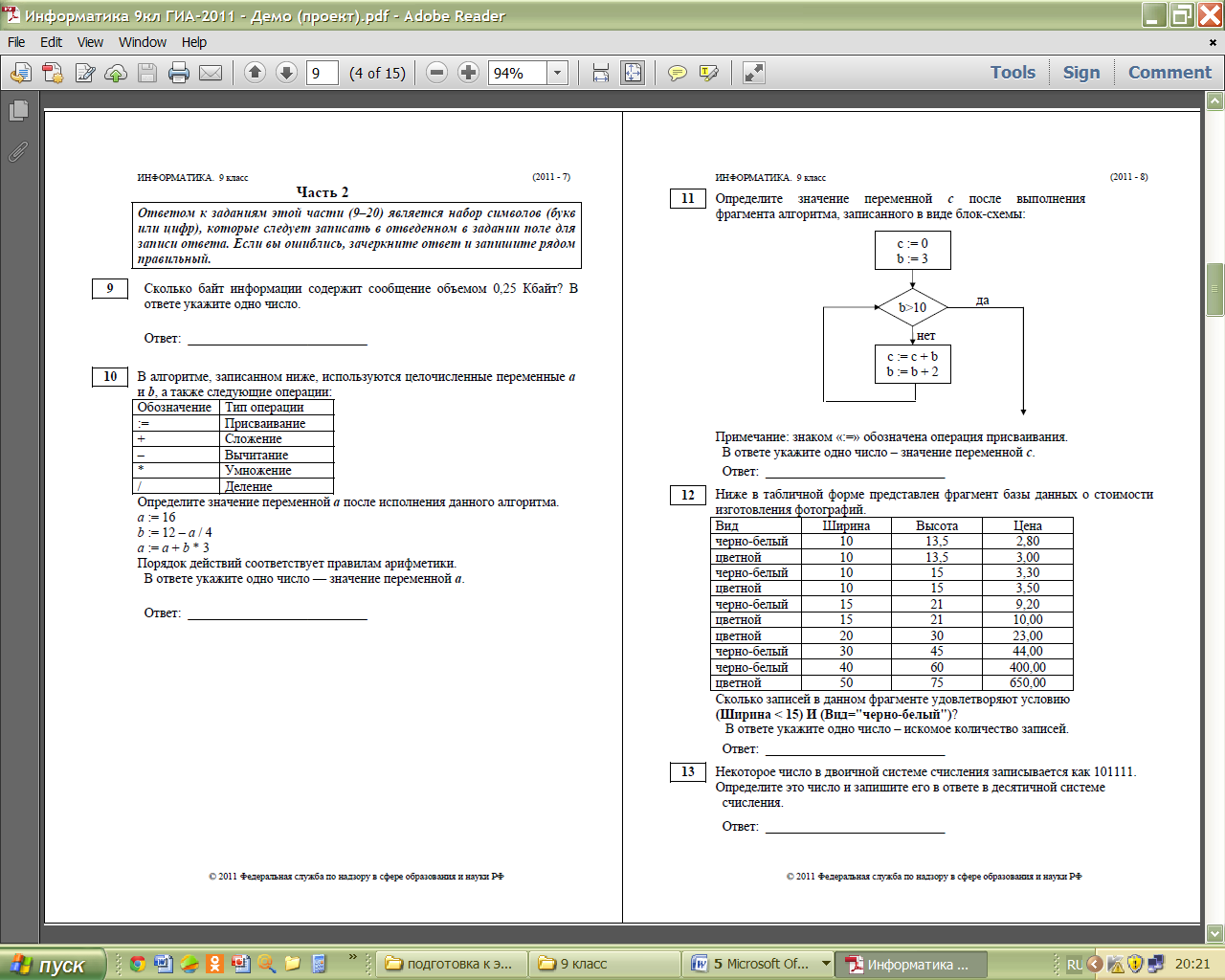 Определите значение переменной c после выполненияфрагмента алгоритма, записанного в виде блок-схемы: